Publicado en México el 16/07/2024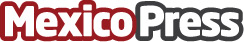 VTEX: La revolución del digital commerce de la mano de la IAIncorporar esta innovación tecnológica permite mejorar la experiencia de compra, la fidelización e incrementar las ventasDatos de contacto:Carla HerreraRAKU1155040300Nota de prensa publicada en: https://www.mexicopress.com.mx/vtex-la-revolucion-del-digital-commerce-de-la Categorías: Inteligencia Artificial y Robótica E-Commerce Innovación Tecnológica Digital Actualidad Empresarial http://www.mexicopress.com.mx